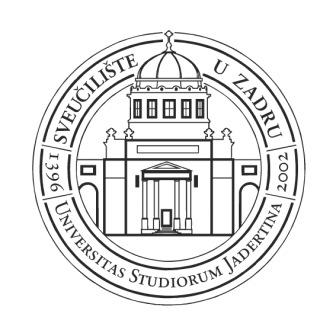 SVEUČILIŠTE U ZADRUPRIJAVA KONFERENCIJE NA WEB SHOPWebshop Sveučilišta u Zadru egzistira u hrvatskoj i engleskoj verziji te se nalazi na adresama:https://shop-hr.unizd.hrhttps://shop-en.unizd.hrNakon popunjavanja svih polja ove prijave ista se šalje na adresu web.kotizacije@unizd.hr, i to:Prijava u WorduPrijava u PDF (potpisana, ovjerena)Logo (opcionalno)Datum:										______________________________             Potpis voditelja ustrojstvene jediniceORGANIZATOR KONFERENCIJEHrvatski jezikEngleski jezikUstrojstvena jedinica Sveučilišta u ZadruVoditelj ustrojstvene jediniceKontakt osoba (organizator konferencije)(ime, prezime, e-mail, tel/mob)KONFERENCIJAHrvatski jezikEngleski jezikNaziv konferencije Prijedlog skraćenog naziva (akronim)Logo konferencije prilaže se u privitku (DA/NE)Datum održavanja konferencijeoddofromuntilOkvirni broj uplata u webshopu(potrebno je razlikovati hrvatski i engleski webshop)Dogovorena je izrada  konferencijske stranice (DA/NE)Postoji li potreba povezivanja kotizacija s konferencijske stranice i kotizacija s webshopa (DA/NE)KOTIZACIJA/PROIZVOD Hrvatski jezikEngleski jezikNaziv kotizacije (Registration Fee)Opis kotizacije (Description)Iznos kotizacije u KN(Price in KN)Datum uplate kotizacijeoddofromuntil